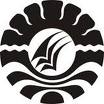 PENERAPAN TEKNIK SKIMMING UNTUK MENINGKATKAN KEMAMPUAN MEMBACA PEMAHAMAN MURID CEREBRAL PALSY KELAS DASAR VI DI SLB NEGERI 1 GOWASKRIPSIDiajukan Untuk Memenuhi Sebagian Persyaratan GunaMemperolah Gelar Sarjana Pendidikan Pada Program Pendidikan Luar BiasaStrata Satu Fakultas Ilmu PendidikanUniversitas Negeri MakassarOlehNURSYAMSU DHUHANIM. 1445042001PROGRAM STUDI PENDIDIKAN LUAR BIASAFAKULTAS ILMU PENDIDIKANUNIVERSITAS NEGERI MAKASSAR2018     KEMENTERIAN RISET, TEKNOLOGI DAN PENDIDIKAN TINGGI          UNIVERSITAS NEGERI MAKASSAR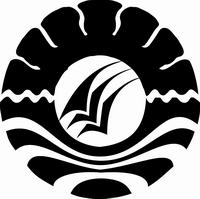            FAKULTAS ILMU PENDIDIKAN           JURUSAN PENDIDIKAN LUAR BIASA                Alamat:  Kampus UNM Tidung Jl. Tamalate I Makassar               Telepon:0411 883076 – 0411.884457           Laman:  www.unm.ac.idPERSETUJUAN PEMBIMBINGSkripsi dengan judul : “Penerapan Teknik Skimming Untuk Meningkatkan Kemampuan Membaca Pemahaman Murid Cerebral Palsy Kelas Dasar VI di SLB Negeri 1 Gowa “.Atas nama :Nama	: Nursyamsu DhuhaNIM	: 1445042001Jurusan       : Pendidikan Luar BiasaFakultas      : Ilmu PendidikanSetelah diperiksa dan di lakukan perbaikan / penyempurnaan maka layak untuk di seminarkan pada seminar Hasil.                                                                              Makassar,             April  2018  Disetujui Oleh:Pembimbing I,                                                                   Pembimbing II,Dra Tatiana Meidina, M.Si                                     Drs. Andi Budiman, M. Kes                                                         NIP. 19630523 198903 2 003                                    NIP. 19570508 198603 1 002 	Disahkan:      Ketua Jurusan Pendidikan Luar BiasaDr. Mustafa, M.Si               NIP. 19660525 199203 1 002PERNYATAAN KEASLIAN SKRIPSISaya yang bertanda tangan di bawah ini :Menyatakan dengan sebenarnya bahwa skripsi yang saya tulis ini benar merupakan hasil karya sendiri dan bukan merupakan pengambil alihan tulisan atau pikiran orang lain yang saya akui sebagai tulisan atau pikiran sendiri. Apabila dikemudian hari terbukti atau dapat dibuktikan bahwa skripsi ini hasil jiplakan atau mengandung unsur plagiat, maka saya bersedia menerima sanksi atas perbuatan tersebut sesuai ketentuan yang berlaku.                                                                Makassar,     Juni  2018  							Yang membuat Pernyataan Nursyamsu Dhuha 1445042001MOTTO DAN PERUNTUKAN“Jika kamu berbuat kebaikan, Maka sesungguhnya kamu berbuat baik Untuk dirimu sendiri”,“Dan jika kamu berbuat jahat, maka (kejahatan) itu untuk dirimu sendiri”(Q.S. AL-ISRA:7)Kuperuntukkan karya  ini untuk Ayahanda dan ibunda tercinta beserta seluruh saudara-saudaraku  yang senantiasa menyayangikuABSTRAKNURSYAMSU DHUHA, 2018. Penerapan Teknik Skimming Untuk  Meningkatkan Kemampuan  Membaca  Pemahaman  Murid Cerebral Palsy Kelas  Dasar VI Di SLB Negeri 1 Gowa. Skripsi dibimbing oleh                                  Dra. Tatiana Meidina, M.Si dan Drs. Andi Budiman, M.Kes. Jurusan Pendidikan Luar Biasa; Fakultas Ilmu Pendidikan; Universitas Negeri Makassar.Masalah pokok dalam penulisan skripsi ini adalah “Apakah penerapan teknik skimming dapat meningkatkan kemampuan membaca pemahaman murid cerebral palsy kelas  dasar VI Di SLB Negeri 1 Gowa”. Tujuan utama dalam penelitian ini adalah untuk mengetahui penerapan teknik skimming untuk meningkatkan kemampuan membaca pemahaman murid cerebral palsy kelas  dasar VI Di SLB Negeri 1 Gowa. Pendekatan yang digunakan pada penelitian ini yaitu pendekatan kuantitatif dengan jenis penelitian deskriptif. Responden penelitian adalah murid cerebral palsy kelas  dasar VI Di SLB Negeri 1 Gowa yang masih aktif pada tahun ajaran 2017/2018 berjumlah 1 orang. Teknik pengumpulan data dalam penelitian ini melalui tes hasil belajar murid. Hasil penelitian menunjukkan bahwa kemampuan membaca pemahaman murid cerebral palsy kelas  dasar VI Di SLB Negeri 1 Gowa sebelum penerapan teknik Skimming berdasarkan Kategori kemampuan membaca pemahaman menunjukkan kemampuan membaca pemahaman responden penelitian berada di bawah kategori kemampuan membaca pemahaman yang telah ditetapkan. Sedangkan setelah pembelajaran dengan penerapan teknik Skimming pada murid cerebral palsy kelas  dasar VI Di SLB Negeri 1 Gowa menunjukkan kemampuan membaca pemahaman subjek mengalami peningkatan dengan hasil perolehan nilai berada di atas kategori kemampuan membaca pemahaman yang telah ditetapkan. Hal ini berarti bahwa responden telah berada pada kategori tuntas. Berdasarkan hasil penelitian ini dapat ditarik kesimpulan bahwa penerapan teknik Skimming dapat meningkatkan kemampuan membaca pemahaman murid cerebral palsy kelas  dasar VI Di SLB Negeri 1 Gowa.PRAKATASegala puji hanya milik Allah Subhanahu Wa Ta’ala, yang tidak pernah menyia-nyiakan siapapun yang mengharapkan keridhaanNya. Segala puji hanya bagi Allah, yang dengan nikmat-Nya, segala kebaikan terwujud. Shalawat serta salam semoga senantiasa terlimpah bagi pembawa rahmat semesta alam, Rasulullah Shallallahu ‘Alaihi Wasallam, keluarga, shahabat, dan para pengikutnya hingga akhir zaman.Pertama kali penulis hanturkan ungkapan syukur kepada-Nya atas limpahan karunia dengan terselesaikannya skripsi ini yang berjudul “Penerapan Teknik Skimming Untuk Meningkatkan Kemampuan Membaca Pemahaman Murid Cerebral Palsy Kelas Dasar VI Di SLB Negeri 1 Gowa”.Penulis menyadari, selesainya skripsi ini tidak terlepas dari berbagai pihak yang telah banyak membantu baik secara moril maupun materil, langsung dan tidak langsung. Khususnya dari keluarga, Ibunda St.Hayati dan Ayahanda Darmawangsa. Kepada mereka penulis sangat banyak mengucapkan terima kasih karena banyak membantu dan tanpa mereka penulis tidak mampu melaksanakan dan menyelesaikan tugas ini dengan baik. Selama dalam penelitian dan penyusunan skripsi, penulis juga banyak mendapat motivasi dan bimbingan dari dosen pembimbing maka penyusunan skripsi ini dapat terselesaikan. Oleh karena itu pada kesempatan ini penulis mengucapkan terima kasih                             kepada Dra. Tatiana Meidina, M.Si dan Drs. Andi Budiman, M. Kes selaku Pembimbing I dan Pembimbing II. Penulis juga mengucapkan banyak terima kasih kepada :Prof. Dr. H. Husain Syam, M.T.P Rektor Universitas Negeri Makassar, yang telah memberi peluang untuk mengikuti proses perkuliahan pada Program Studi Pendidikan Luar Biasa Fakultas Ilmu Pendidikan Universitas Negeri Makassar.Dr. Abdullah Sinring, M.Pd. Dekan FIP UNM yang telah memberikan kesempatan kepada penulis untuk menempuh pendidikan di Fakultas Ilmu Pendidikan yang dipimpinnya.  Dr.  Abdul  Saman,  M.Si,  Kons  ( PD I ),  Drs.  Muslimin. M. Ed (PD II),       Dr. Pattaufi. S.Pd. M.Si (PD III)  dan Dr. Parwoto, M.Pd (PD IV) yang telah  memberikan layanan akademik, administrasi, dan kemahasiswaan selama penulis menempuh pendidikan di Fakultas Ilmu Pendidikan. Dr. Mustafa, M.Si dan Drs. Syamsuddin, M.Si Ketua dan Sekretaris Program Studi Pendidikan Luar Biasa Fakultas Ilmu Pendidikan Universitas Negeri Makassar, yang dengan penuh perhatian memberikan bimbingan dan memfasilitasi penulis selama proses perkuliahan. Drs. H. Muhammad Anas, M.Si selaku penguji eksternal dan Dr. Triyanto Pristiwaluyo, M.Pd selaku penguji internal yang telah memberikan banyak masukan demi perbaikan skripsi ini.Dosen Jurusan Pendidikan Luar Biasa (PLB)  Fakultas Ilmu Pendidikan Universitas Negeri Makassar yang telah memberikan ilmu dan pengetahuan serta bimbingan selama studi hingga penyelesaian tugas akhir.  Ibu Kepala Sekolah beserta bapak/ ibu guru SLB Negeri 1 Gowa, yang telah berkenan menerima dan membantu penulis selama melakukan penelitian. Awayundu Said, S.Pd, M.Pd staf  administrasi  jurusan Pendidikan Luar Biasa FIP UNM yang telah memberikan motivasi dan pelayanan administrasi selama menjadi mahasiswa sampai penyelesaian studi. Saudara-saudaraku tersayang kakak Darma, kakak Dayat dan juga adik-adikku yang telah banyak membantu penulis selama penulis menjalani pendidikan.Suami tercinta Abd. Muis yang telah banyak membantu dan membimbing penulis selama penulis menyusun skripsi ini.Sahabatku tercinta Rifqa Nurul Fajriani Harmin yang selalu setia menemani, teman-teman pertengahan 3IPA6 yaitu Imah, Faiqah, Hilda, Shinta, kelompok renangku yaitu  Tio, Iqbal, Agung, Aan, Adi, Abri, Syehram, spesialis tunadaksa yaitu  Afrizatunnisyah, Wahyuni, Baytel, Maaris, Ofni, Hardi dan Zainul dan sahabat semasa perkuliahan Sri Ayu Ruslan. Tidak pernah bosan memberi bantuan berupa dukungan, motivasi dan selalu berjuang bersama selama penyusunan skripsi ini.Rekan-rekan mahasiswa jurusan Pendidikan Luar Biasa angkatan 2014 yang selalu memberi motivasi dan berjuang bersama-sama selama menjalani pendidikan.Semua pihak yang tidak disebutkan namanya satu persatu di sini yang juga telah banyak membantu penulis.Akhirnya penulis menyampaikan kepada semua pihak yang tak sempat disebutkan namanya satu persatu atas bantuan dan bimbingannya, semoga Allah SWT senantiasa memberikan ganjaran pahala yang setimpal. Harapan penulis, semoga skripsi ini dapat bermanfaat bagi pembacanya, khususnya bagi pemerhati pendidikan.							Makassar,     Juni  2018  PenulisNursyamsu DhuhaDAFTAR ISI		HalamanSAMPULHALAMAN JUDUL		iPERSETUJUAN PEMBIMBING	ii PERNYATAAN KEASLIAN SKRIPSI		iiiMOTTO DAN PERUNTUKAN		ivABSTRAK		vPRAKATA		viDAFTAR ISI		xDAFTAR GAMBAR		xiiDAFTAR TABEL		xiiiDAFTAR DIAGRAM		xivDAFTAR LAMPIRAN               		xv                                                                               BAB I 	PENDAHULUANLatar Belakang Masalah 		1Rumusan Masalah		5Tujuan Penelitian		5Manfaat Penelitian		5BAB II	TINJAUAN PUSTAKA, KERANGKA PIKIR DAN PERTANYAAN PENELITIANTinjauan Pustaka		997Teknik Skimming                                                                          7                                                                  Hakikat Kemampuan Membaca Pemahaman                             10Konsep Membaca                                                                       17Konsep Cerebral Palsy                                                               20Kerangka Pikir		27	Pertanyaan Penelitian		30BAB III	METODE PENELITIANPendekatan dan Jenis Penelitian		31Variabel dan Disain Penelitian		323231Definisi Operasional Variabel		32Subyek Penelitian		33Teknik  Pengumpulan Data		35Teknik Analisis Data		37BAB IV	HASIL PENELITIAN DAN PEMBAHASANHasil Penelitian		38Pembahasan Hasil Penelitian		51BAB V	KESIMPULAN DAN SARANKesimpulan		54Saran		55DAFTAR PUSTAKALAMPIRAN-LAMPIRANRIWAYAT HIDUPDAFTAR GAMBARGambar	Judul	Halaman2.1	               Skema Kerangka Pikir		29DAFTAR TABELTabel	Judul	Halaman3.1	Pedoman Penilaian Instrument Tes Membaca Pemahaman Murid Cerebral Palsy Kelas Dasar VI di SLB Negeri 1 Gowa 		364.1	Rangkuman Penerapan Teknik Skimming		             394.2	Analisis Data Pelaksanaan Pembelajaran Membaca Pemahaman Murid Cerebral Palsy Kelas Dasar VI di SLB Negeri 1 Gowa	485556566745	                                                           4.3	Data Kemampuan Membaca Pemahaman Sebelum dan Setelah Penerapan Teknik Skimming Murid Cerebral Palsy Kelas Dasar VI di SLB Negeri 1    Gowa		50DAFTAR DIAGRAM BATANGDiagram	Judul     	   Halaman4.1.	Visualisasi Durasi Penerapan Teknik Skimming Untuk Meningkatkan Kemampuan Membaca Pemahaman Murid Cerebral Palsy Kelas Dasar VI di SLB Negeri 1 Gowa		464.2.	Visualisasi Nilai Penerapan Teknik Skimming Untuk Meningkatkan Kemampuan Membaca Pemahaman Murid Cerebral Palsy Kelas Dasar VI di SLB Negeri 1 Gowa		474.3	Visualisasi Perbandingan Durasi dan Hasil Penerapan Teknik Skimming Untuk Meningkatkan Kemampuan Membaca Pemahaman Murid Cerebral Palsy Kelas Dasar VI di SLB Negeri 1 Gowa 	48DAFTAR LAMPIRANNomor	Judul	Halaman Lampiran 1               Instrumen Penelitian 		58 Lampiran 2               Rencana Pelaksanaan Pembelajaran (RPP)		67Lampiran 3                  Lembar Kerja Siswa		100Lampiran 4                  Data Hasil Penelitian 		119Lampiran 5                  Dokumentasi 		122Lampiran 6                  Persuratan                                                                              126Nama   :    Nursyamsu DhuhaNIM:   1445042001Jurusan/Program Studi       :   Pendidikan Luar Biasa/ Strata Satu (S1)Judul Skripsi                  : Penerapan Teknik Skimming Untuk Meningkatkan Kemampuan Membaca Pemahaman Murid Cerebral Palsy Kelas Dasar VI di SLB Negeri 1 Gowa.